Załącznik nr 3 do Regulaminu określającego zasady przyznawania i realizacji grantów na prowadzenie pracy badawczo-wdrożeniowej przez Uczestników Krajowych Międzysektorowych Studiów Doktoranckich,  realizowanych w ramach projektu pn. „Krajowe Międzysektorowe Studia Doktoranckie na Uniwersytecie Medycznym w Białymstoku”WZORY DO OBOWIĄZKU INFORMACYJNO-PROMOCYJNEGO PROJEKTUZasady oznaczania dokumentów i promocji projektu, zgodnie z wytycznymi:Należy odpowiednio oznaczać dokumenty dotyczące projektu, które będą publikowane np.: raporty, publikacje, materiały dla prasy, dokumentację przetargową, ogłoszenia, itd.Ta sama zasada obowiązuje w przypadku wszelkich dokumentów i materiałów przeznaczonych dla uczestników projektów np. zaświadczeń, certyfikatów, materiałów informacyjnych, programów szkoleń i warsztatów, list obecności.Nie należy zapominać o udokumentowaniu działań informacyjnych i promocyjnych. Instytucje kontrolujące mogą sprawdzić spełnienie obowiązków informacyjnych.Należy oznaczać:dokumenty związane z projektem podawane do wiadomości publicznej lub wykorzystywane przez uczestników projektów, informacją o otrzymaniu wsparcia z Unii Europejskiej, w tym Europejskiego Funduszu Społecznego oraz z Programu Operacyjnego Wiedza Edukacja Rozwój 2014-2020,działania i materiały informacyjne i promocyjne,miejsca realizacji współfinansowanego przedsięwzięcia (plakat).Każde oznaczenie musi zawierać następujące znaki:znak Funduszy Europejskich (właściwy dla danego programu),znak Unii Europejskiej (właściwy dla danego funduszu)Logotypy druk czarno-biały: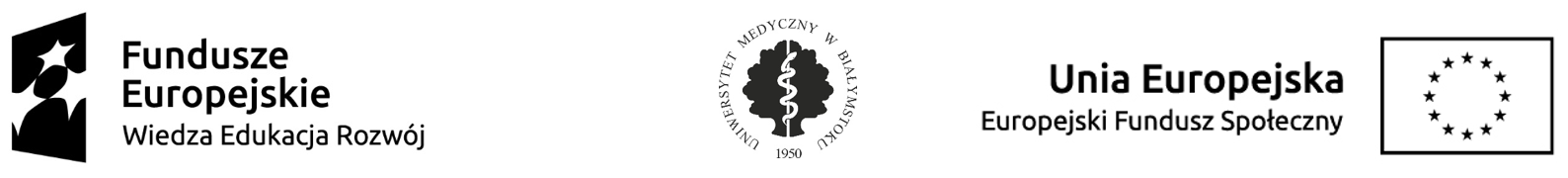 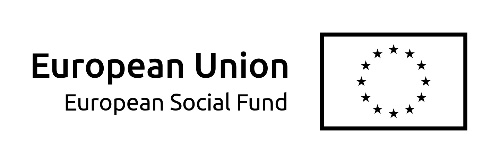 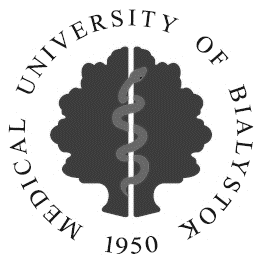 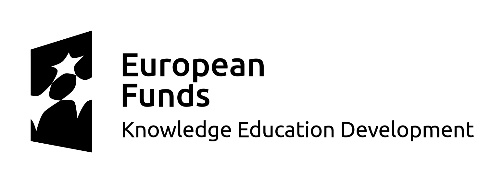 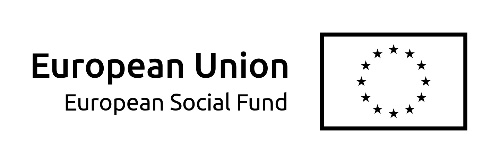 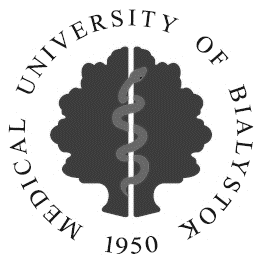 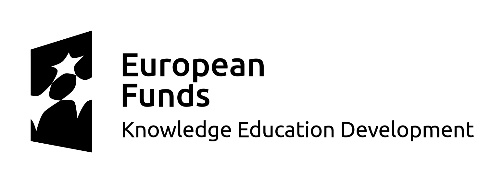 Logotypy druk w kolorze: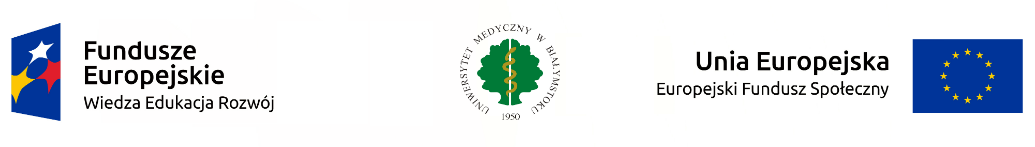 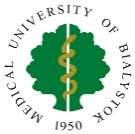 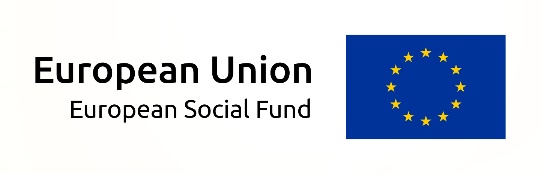 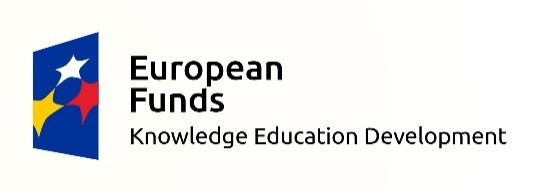 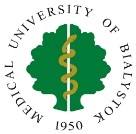 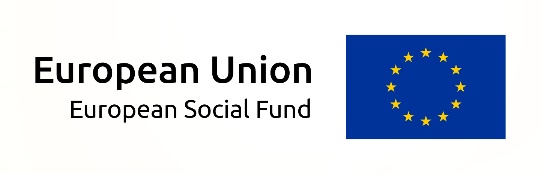 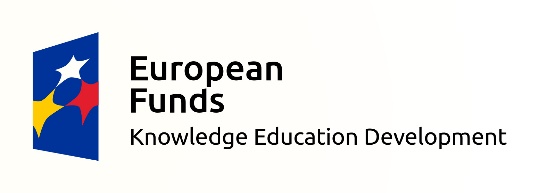 Nazwa i numer projektu:- wersja polskojęzyczna Projekt pn. „Krajowe Międzysektorowe Studia Doktoranckie na Uniwersytecie Medycznym
w Białymstoku” współfinansowany przez Unię Europejską ze środków Europejskiego Funduszu Społecznego w ramach Programu Operacyjnego Wiedza Edukacja Rozwój 2014-2020,
nr POWR.03.02.00-00-I050/16.- wersja anglojęzyczna Project entitled „National intersectoral doctoral studies at the Medical University of Białystok” (POWR.03.02.00-00-I050/16) co-funded from European Union funds within the framework of European Social Fund as part of Knowledge Education Development 2014-2020 Operational Programme. Plakat – nośnik informacji o wymiarze co najmniej A3:- plakat należy umieścić w miejscach, w których realizuje się działania stanowiące integralną część projektu, np. miejsce szkolenia, konferencje, miejsce odbywania stażu, zajęcia w ramach szkoły letniej.Obowiązek informacyjny do publikacjia) w ramach grantu
- wersja polskojęzyczna:Publikacja finansowana w ramach projektu nr POWR.03.02.00-00-I050/16, ze środków Europejskiego Funduszu Społecznego, PO WER 2014-2020, nr grantu ...
- wersja anglojęzyczna:Publication financed under the project № POWR.03.02.00-00-I050/16 from European Union funds, PO WER 2014-2020, grant № …
b) w związku z realizacją projektu:- wersja polskojęzyczna:
Publikacja powstała w toku studiów doktoranckich w związku z realizacją projektu
nr POWR.03.02.00-00-I050/16 współfinansowanego ze środków Europejskiego Funduszu Społecznego, PO WER 2014-2020.- wersja anglojęzyczna:Publication was written during doctoral studies under the project № POWR.03.02.00-00-I050/16 co-funded from European Union funds, PO WER 2014-2020.Elektroniczne wersje logotypów można pobrać ze strony: https://www.umb.edu.pl/sdwlLub uzyskać pod adresem e-mail: anna.labieniec-matusiewicz@umb.edu.pl